المقترحتقترح إدارات أعضاء جماعة آسيا والمحيط الهادئ للاتصالات دمج القرارين 17 و32 للمؤتمر العالمي لتنمية الاتصالات مع إلغاء القرار 32 لكي يُسترشد بقرار واحد منسق في تنفيذ المبادرات الإقليمية لقطاع تنمية الاتصالات. MOD	ACP/22A10/1القـرار 17 (المراجَع في )تنفيذ المبادرات المعتمدة إقليمياً على الأصعدة الوطنية والإقليمية
والأقاليمية والعالميةإن المؤتمر العالمي لتنمية الاتصالات ()،إذ يضع في اعتباره أ )	أن قطاع الاتصالات/تكنولوجيا المعلومات والاتصالات ما زال أحد العناصر الأساسية في تنمية الاقتصادات الوطنية وحماية البيئة؛ب)	أن شبكات وخدمات للتنمية المستدامة شكل عنصراً أساسياً للتنمية الوطنية وتحسين الوضع الاجتماعي والاقتصادي والمالي والثقافي في الدول الأعضاء؛)	ضرورة التنسيق والانسجام في الجهود لتطوير البنية التحتية للاتصالات على الأصعدة الإقليمية والأقاليمية والعالمية؛)	أن الحاجة تدعو إلى قيادة الدول الأعضاء في الاتحاد لرسم الخطوط العريضة لرؤية وطنية موحدة لمجتمع موصول يضم جميع أصحاب المصلحة؛)	التزام الدول الأعضاء في الاتحاد بتعزيز فرص الانتفاع من تكنولوجيا المعلومات والاتصالات بأسعار ميسورة، مع إيلاء اهتمام خاص إلى الفئات الأقل حظاً،وإذ يأخذ في حسبانه أ )	الأهمية الحيوية لمبادرات تنمية الاتصالات والمعتمدة في كل مؤتمرات التنمية الإقليمية السابقة والاجتماعات التحضيرية التي عُقدت قبل هذا المؤتمر؛ب)	أن هناك نقصاً في التمويل من برنامج الأمم المتحدة الإنمائي والمنظمات المالية الدولية الأخرى وأن هذا النقص يعيق هذه المبادرات؛)	إنجازات مبادرات توصيل العالم التي يدعمها قطاع تنمية الاتصالات بالاتحاد (ITU-D)؛)	النتائج المرضية والمشجعة التي أنجزتها الأنشطة المشابهة والتي ساعدت في تحقيق التعاون في إقامة شبكات الاتصالاتوإذ يلاحظ أ )	أن التدريب في مراكز التميز التابعة لقطاع تنمية الاتصالات بالاتحاد يساعد البلدان النامية مساعدة كبرى في صدد المتطلبات المتصلة بالمعرفة؛ب)	أن المنظمات الإقليمية ذات الصلة تقوم بدور بارز وهام في دعم البلدان النامية،يقـرر1	أن يستمر مكتب تنمية الاتصالات في التعاون مع المكاتب الإقليمية للاتحاد في تحديد الطرائق والوسائل الممكنة لتنفيذ المبادرات المعتمدة من قبل المناطق الإقليمية، على الأصعدة الإقليمية والأقاليمية والعالمية، عن طريق استخدام الموارد المتيسرة لمكتب تنمية الاتصالات على أفضل وجه ممكن، ومن خلال ميزانيته السنوية ومن فائض أحداث تليكوم للاتحاد، وذلك عن طريق مخصصات محددة على أساس منصف لكل منطقة؛2	أن يستمر مكتب تنمية الاتصالات في مساعدة البلدان النامية بطريقة فعّالة في وضع وتنفيذ هذه المبادرات المحددة في القسم 3 من خطة عمل؛3	أنه ينبغي للدول الأعضاء النظر في تقديم مساهمات عينية و/أو نقدية إلى الميزانية المتوخاة لتنفيذ هذه المبادرات وكذلك لوضعها مشاريع أخرى متوقعة في إطار هذه المبادرات على الأصعدة الوطنية والإقليمية والأقاليمية والعالمية؛4	أن يستمر مكتب تنمية الاتصالات في عقد شراكات مع الدول الأعضاء وأعضاء قطاع تنمية الاتصالات والمؤسسات المالية والمنظمات الدولية من أجل تمويل أنشطة تنفيذ هذه المبادرات؛5	أن يساعد مكتب تنمية الاتصالات في تنفيذ مبادرات جديدة على الأصعدة الوطنية والإقليمية والأقاليمية والعالمية وذلك بتشجيع المبادرات، قدر الإمكان، التي تتشابه في المحتوى/الأهداف، ومع مراعاة خطة عمل؛6	أن يجمع مكتب تنمية الاتصالات، من خلال المكاتب الإقليمية للاتحاد، جميع الخبرات المكتسبة خلال تنفيذ المبادرات الإقليمية لكل منطقة ويتيحها للمناطق الأخرى للوقوف على أوجه التآزر والتشابه التي تمكّن من تحسين استخدام الموارد المتاحة بالاستفادة من البوابة المتعلقة بتنفيذ المشاريع باللغات الرسمية الست للاتحاد؛7	أن يتيح مكتب تنمية الاتصالات معلومات عن المبادرات التي نفذتها كل من المناطق بنجاح للاستفادة من الخبرات المكتسبة ومن النتائج، بحيث يمكن استنساخها لتوفير الوقت والموارد عند إعداد المشاريع وتصميمها في مناطق أخرى؛8	أن يمرر مكتب تنمية الاتصالات أيضاً من خلال المكاتب الإقليمية الخبرات المكتسبة في المبادرات الإقليمية، وأن يتيح للدول الأعضاء المعلومات بشأن التنفيذ والنتائج وأصحاب المصلحة والموارد المالية المستعملة، وغير ذلك،يناشدالمنظمات والوكالات المالية الدولية ومزودي المعدات ومشغلي/مزودي الخدمات للمساهمة في توفير التمويل الكامل أو الجزئي، للمبادرات المعتمدة إقليمياً،يكلف مدير مكتب تنمية الاتصالات1	باتخاذ جميع التدابير اللازمة لتعزيز وتنفيذ المبادرات المعتمدة إقليمياً على الأصعدة الوطنية والإقليمية والأقاليمية والعالمية، وخصوصاً المبادرات المتشابهة والمتفق عليها على الصعيد الدولي؛	بالعمل على أن يكون للمكاتب الإقليمية للاتحاد دور في متابعة تنفيذ المبادرات المعتمدة في مناطقها، وتقديم تقرير سنوي للفريق الاستشاري لتنمية الاتصالات حول تنفيذ هذا القرار؛	بأن يُعقَد اجتماع سنوي لكل منطقة إقليمية لمناقشة المبادرات والمشاريع الخاصة بكل منطقة وآليات تنفيذ المبادرات المعتمدة وللتعرف على احتياجات المناطق الإقليمية المختلفة، ويمكن عقد منتدى إقليمي للتنمية (RDF) بالاقتران مع الاجتماع السنوي لكل منطقة إقليمية؛	باتخاذ جميع التدابير اللازمة لتعزيز التشاور مع الدول الأعضاء في كل منطقة في الوقت المناسب قبل تطبيق وتنفيذ المبادرات المعتمدة، من أجل الاتفاق على الأولويات واقتراح الشركاء الاستراتيجيين ووسائل التمويل وغيرها من القضايا، على نحو يعزز قيام عملية تشاركية تشمل الجميع لتحقيق الأهداف؛	بتعزيز العمل المشترك بين القطاعات الثلاثة، بالتشاور والتنسيق مع مديري مكتب‍ي الاتصالات الراديوية وتقييس الاتصالات، من أجل تقديم المساعدة المناسبة والفعّالة والمتفق عليها إلى الدول الأعضاء كي تنفذ المبادرات الإقليميةالأسباب:	لاحظت إدارات أعضاء جماعة آسيا والمحيط الهادئ للاتصالات أن القرار 17 للمؤتمر العالمي لتنمية الاتصالات بشأن " تنفيذ المبادرات المعتمدة إقليمياً على الأصعدة الوطنية والإقليمية والأقاليمية والعالمية" والقرار 32 بشأن " التعاون الدولي والإقليمي بشأن المبادرات الإقليمية" لهما نفس الموضوع ويتشاطران نفس الهدف المتمثل في تنسيق الجهود المرتبطة بتنفيذ المبادرات الإقليمية. ومن ثم، من الأفضل دمج القرارين في قرار واحد بالنظر إلى تشابه المفاهيم والإجراءات المزمع اتخاذها على النحو الوارد في القرارين.وبالنظر إلى ما سبق، من المهم الحرص على أن يُسترشد في تنفيذ المبادرات الإقليمية لقطاع تنمية الاتصالات بقرار واحد، بحيث لا يكون هناك أيّ قرار مكرر قد يسبب اللبس في العمل الذي يضطلع به قطاع تنمية الاتصالات و/أو الاتحاد. ويأخذ هذا في الاعتبار أيضاً أهمية الحد من عدد قرارات المؤتمر العالمي لتنمية الاتصالات لأغراض الاستخدام الأمثل لموارد الميزانية داخل قطاع تنمية الاتصالات.ونظراً للنص المكرر والمفاهيم المتداخلة في القرارين، يود أعضاء جماعة آسيا والمحيط الهادئ للاتصالات اقتراح دمج القرارين 17 و32 للمؤتمر العالمي لتنمية الاتصالات وتحديثهما مع إلغاء القرار 32.SUP	ACP/22A10/2القـرار 32 (المراجَع في حيدر آباد، 2010)التعاون الدولي والإقليمي بشأن المبادرات الإقليميةإن المؤتمر العالمي لتنمية الاتصالات (حيدر آباد، 2010)،الأسباب:	سعياً إلى تبسيط قرارات المؤتمر العالمي لتنمية الاتصالات، تقترح إدارات أعضاء جماعة آسيا والمحيط الهادئ للاتصالات دمج القرارين 17 و32 وتحديثهما مع إلغاء القرار 32.___________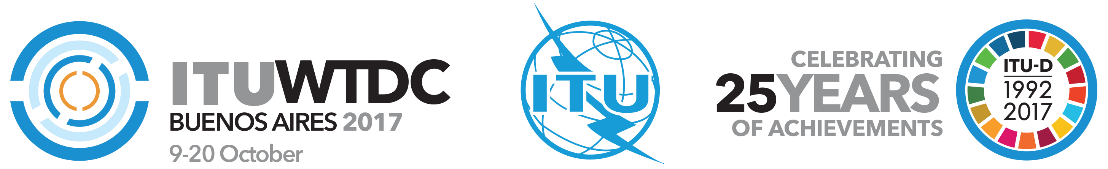 المؤتمر العالمي لتنمية الاتصالات
لعام 2017 (WTDC-17)بوينس آيرس، الأرجنتين، 20-9 أكتوبر 2017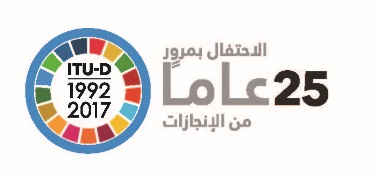 الجلسة العامةالجلسة العامةالمراجعة 1
للوثيقة WTDC-17/22(Add.10)-A29 أغسطس 2017الأصل: بالإنكليزيةإدارات أعضاء جماعة آسيا والمحيط الهادئ للاتصالاتإدارات أعضاء جماعة آسيا والمحيط الهادئ للاتصالاتإدارات أعضاء جماعة آسيا والمحيط الهادئ للاتصالاتتبسيط القرار 17 للمؤتمر العالمي لتنمية الاتصالات
(تنفيذ المبادرات المعتمدة إقليمياً على الأصعدة الوطنية
والإقليمية والأقاليمية والعالمية) والقرار 32 (التعاون الدولي والإقليمي
بشأن المبادرات الإقليمية)تبسيط القرار 17 للمؤتمر العالمي لتنمية الاتصالات
(تنفيذ المبادرات المعتمدة إقليمياً على الأصعدة الوطنية
والإقليمية والأقاليمية والعالمية) والقرار 32 (التعاون الدولي والإقليمي
بشأن المبادرات الإقليمية)تبسيط القرار 17 للمؤتمر العالمي لتنمية الاتصالات
(تنفيذ المبادرات المعتمدة إقليمياً على الأصعدة الوطنية
والإقليمية والأقاليمية والعالمية) والقرار 32 (التعاون الدولي والإقليمي
بشأن المبادرات الإقليمية)مجال الأولوية:-	القرارات والتوصياتملخص:استعرض أعضاء جماعة آسيا والمحيط الهادئ للاتصالات قرارات المؤتمر العالمي لتنمية الاتصالات وحددوا القرارات التي يمكن تبسيطها، مع إيلاء الاعتبار الواجب لأهمية الحد من عدد قرارات المؤتمر العالمي لتنمية الاتصالات لأغراض تحسين موارد الميزانية داخل قطاع تنمية الاتصالات. ولوحظ أن القرار 17 للمؤتمر العالمي لتنمية الاتصالات بشأن "تنفيذ المبادرات المعتمدة إقليمياً على الأصعدة الوطنية والإقليمية والأقاليمية والعالمية" والقرار 32 بشأن "التعاون الدولي والإقليمي بشأن المبادرات الإقليمية" لهما نفس الموضوع ويتشاطران نفس الهدف المتمثل في تنسيق الجهود المرتبطة بتنفيذ المبادرات الإقليمية. ولذلك، من المهم استعراض وتبسيط نص القرارين لضمان الاسترشاد بقرار واحد منسق بدلاً من قرارين في تنفيذ المبادرات الإقليمية لقطاع تنمية الاتصالات.ونظراً للنص المكرر والمفاهيم المتداخلة في القرارين، يود أعضاء جماعة آسيا والمحيط الهادئ للاتصالات اقتراح دمج القرارين 17 و32 للمؤتمر العالمي لتنمية الاتصالات وتحديثهما مع إلغاء القرار 32. النتائج المتوخاة:تبسيط القرار 17 للمؤتمر العالمي لتنمية الاتصالات ودمجه مع القرار 32 الذي ينبغي إلغاؤه وفقاً لمشروع المبادئ التوجيهية لتبسيط قرارات المؤتمر العالمي لتنمية الاتصالات، والاسترشاد بقرار واحد منسق في تنفيذ المبادرات الإقليمية لقطاع تنمية الاتصالات.المراجع:تقرير بشأن أعمال فريق العمل بالمراسلة التابع للفريق الاستشاري لتنمية الاتصالات والمعني بتبسيط قرارات المؤتمر العالمي لتنمية الاتصالات والملحقان المرفقان به (TDAG17-22/DT/8-E):-	الملحق 1 بشأن مشروع المبادئ التوجيهية لتبسيط قرارات المؤتمر العالمي لتنمية الاتصالات.-	الملحق 3 بشأن التقابل المفصل بين القرارات والتوصيات الحالية للمؤتمر العالمي لتنمية الاتصالات وقرارات مؤتمر المندوبين المفوضين وأهداف قطاع تنمية الاتصالات ونتائج/نواتج هذا القطاع، وذلك بهدف تبسيطها تحضيراً للمؤتمر العالمي لتنمية الاتصالات لعام 2017.مجال الأولوية:-	القرارات والتوصياتملخص:استعرض أعضاء جماعة آسيا والمحيط الهادئ للاتصالات قرارات المؤتمر العالمي لتنمية الاتصالات وحددوا القرارات التي يمكن تبسيطها، مع إيلاء الاعتبار الواجب لأهمية الحد من عدد قرارات المؤتمر العالمي لتنمية الاتصالات لأغراض تحسين موارد الميزانية داخل قطاع تنمية الاتصالات. ولوحظ أن القرار 17 للمؤتمر العالمي لتنمية الاتصالات بشأن "تنفيذ المبادرات المعتمدة إقليمياً على الأصعدة الوطنية والإقليمية والأقاليمية والعالمية" والقرار 32 بشأن "التعاون الدولي والإقليمي بشأن المبادرات الإقليمية" لهما نفس الموضوع ويتشاطران نفس الهدف المتمثل في تنسيق الجهود المرتبطة بتنفيذ المبادرات الإقليمية. ولذلك، من المهم استعراض وتبسيط نص القرارين لضمان الاسترشاد بقرار واحد منسق بدلاً من قرارين في تنفيذ المبادرات الإقليمية لقطاع تنمية الاتصالات.ونظراً للنص المكرر والمفاهيم المتداخلة في القرارين، يود أعضاء جماعة آسيا والمحيط الهادئ للاتصالات اقتراح دمج القرارين 17 و32 للمؤتمر العالمي لتنمية الاتصالات وتحديثهما مع إلغاء القرار 32. النتائج المتوخاة:تبسيط القرار 17 للمؤتمر العالمي لتنمية الاتصالات ودمجه مع القرار 32 الذي ينبغي إلغاؤه وفقاً لمشروع المبادئ التوجيهية لتبسيط قرارات المؤتمر العالمي لتنمية الاتصالات، والاسترشاد بقرار واحد منسق في تنفيذ المبادرات الإقليمية لقطاع تنمية الاتصالات.المراجع:تقرير بشأن أعمال فريق العمل بالمراسلة التابع للفريق الاستشاري لتنمية الاتصالات والمعني بتبسيط قرارات المؤتمر العالمي لتنمية الاتصالات والملحقان المرفقان به (TDAG17-22/DT/8-E):-	الملحق 1 بشأن مشروع المبادئ التوجيهية لتبسيط قرارات المؤتمر العالمي لتنمية الاتصالات.-	الملحق 3 بشأن التقابل المفصل بين القرارات والتوصيات الحالية للمؤتمر العالمي لتنمية الاتصالات وقرارات مؤتمر المندوبين المفوضين وأهداف قطاع تنمية الاتصالات ونتائج/نواتج هذا القطاع، وذلك بهدف تبسيطها تحضيراً للمؤتمر العالمي لتنمية الاتصالات لعام 2017.مجال الأولوية:-	القرارات والتوصياتملخص:استعرض أعضاء جماعة آسيا والمحيط الهادئ للاتصالات قرارات المؤتمر العالمي لتنمية الاتصالات وحددوا القرارات التي يمكن تبسيطها، مع إيلاء الاعتبار الواجب لأهمية الحد من عدد قرارات المؤتمر العالمي لتنمية الاتصالات لأغراض تحسين موارد الميزانية داخل قطاع تنمية الاتصالات. ولوحظ أن القرار 17 للمؤتمر العالمي لتنمية الاتصالات بشأن "تنفيذ المبادرات المعتمدة إقليمياً على الأصعدة الوطنية والإقليمية والأقاليمية والعالمية" والقرار 32 بشأن "التعاون الدولي والإقليمي بشأن المبادرات الإقليمية" لهما نفس الموضوع ويتشاطران نفس الهدف المتمثل في تنسيق الجهود المرتبطة بتنفيذ المبادرات الإقليمية. ولذلك، من المهم استعراض وتبسيط نص القرارين لضمان الاسترشاد بقرار واحد منسق بدلاً من قرارين في تنفيذ المبادرات الإقليمية لقطاع تنمية الاتصالات.ونظراً للنص المكرر والمفاهيم المتداخلة في القرارين، يود أعضاء جماعة آسيا والمحيط الهادئ للاتصالات اقتراح دمج القرارين 17 و32 للمؤتمر العالمي لتنمية الاتصالات وتحديثهما مع إلغاء القرار 32. النتائج المتوخاة:تبسيط القرار 17 للمؤتمر العالمي لتنمية الاتصالات ودمجه مع القرار 32 الذي ينبغي إلغاؤه وفقاً لمشروع المبادئ التوجيهية لتبسيط قرارات المؤتمر العالمي لتنمية الاتصالات، والاسترشاد بقرار واحد منسق في تنفيذ المبادرات الإقليمية لقطاع تنمية الاتصالات.المراجع:تقرير بشأن أعمال فريق العمل بالمراسلة التابع للفريق الاستشاري لتنمية الاتصالات والمعني بتبسيط قرارات المؤتمر العالمي لتنمية الاتصالات والملحقان المرفقان به (TDAG17-22/DT/8-E):-	الملحق 1 بشأن مشروع المبادئ التوجيهية لتبسيط قرارات المؤتمر العالمي لتنمية الاتصالات.-	الملحق 3 بشأن التقابل المفصل بين القرارات والتوصيات الحالية للمؤتمر العالمي لتنمية الاتصالات وقرارات مؤتمر المندوبين المفوضين وأهداف قطاع تنمية الاتصالات ونتائج/نواتج هذا القطاع، وذلك بهدف تبسيطها تحضيراً للمؤتمر العالمي لتنمية الاتصالات لعام 2017.